 Autor: Andrea Tláskalová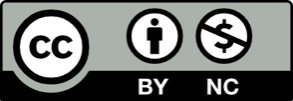 Toto dílo je licencováno pod licencí Creative Commons [CC BY-NC 4.0]. Licenční podmínky navštivte na adrese [https://creativecommons.org/choose/?lang=cs].Video: ŽněŽněVideo začíná recitací části básně. Přečti si báseň celou a namaluj k ní obrázek.Velké, širé, rodné lányJosef Václav SládekVelké, širé, rodné lány,jak jste krásny na vše strany.Od souvrati ku souvrati,jak vás dnes to slunko zlatí.Vlahé žito jako břehy,květná louka plná něhy,na úhoru, v žírné kráse,pokojně se stádo pase.Nad vámi se nebe klenejako v květu pole lněné,nad lesy jen z modrošírapára v tichý déšť se sbírá.A jak slunce vás tak zhříváa jak cvrček v klasech zpívá,v šíř i v dál, vy rodné lány,buďte vy nám požehnány!Vypiš slova, kterým nerozumíš a zjisti jejich význam:____________________________________________________________________________________________________________________________________________________________________________________________________________Popiš podle obrázků, jak probíhají žně. Uveď výhody a nevýhody této sklizně:1)______________________________________________________________________________________________________________________________________Výhody__________________________________________________________________________________________________________________________________Nevýhody________________________________________________________________________________________________________________________________2)______________________________________________________________________________________________________________________________________Výhody______________________________________________________________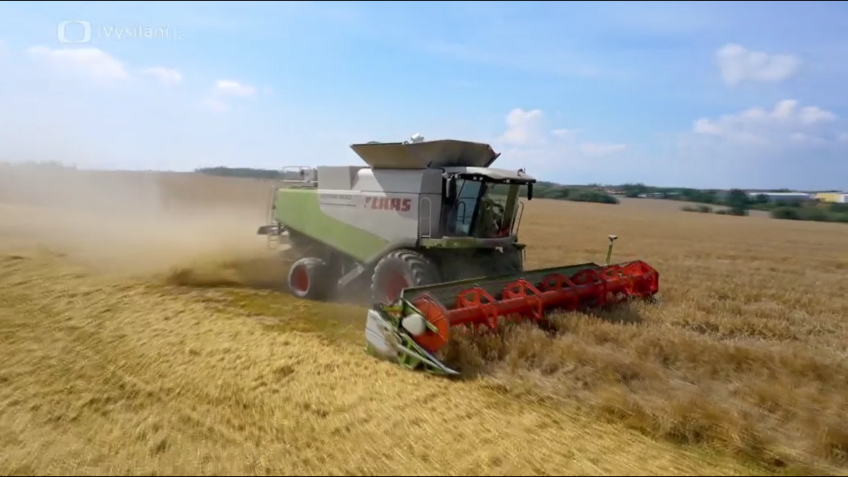 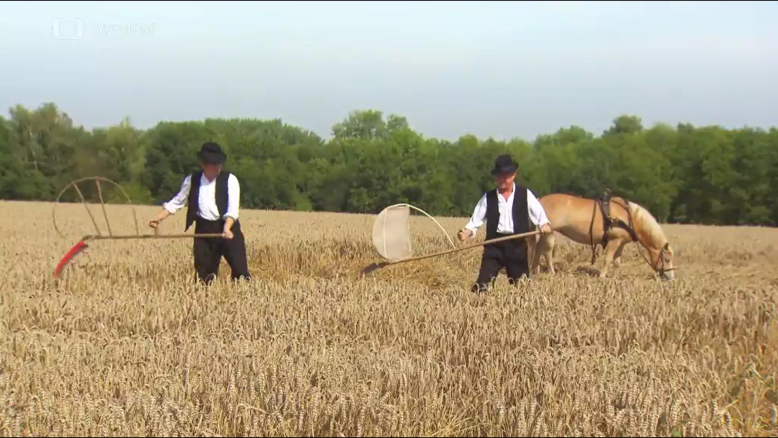 ____________________________________________________________________Nevýhody________________________________________________________________________________________________________________________________